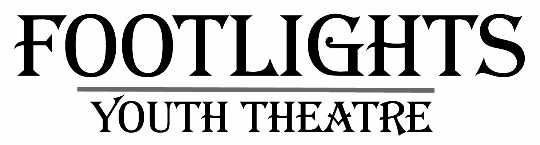 Welcome to Footlights Youth TheatrePlease fill in all the forms and bring them back to the next rehearsal. The show fee for The Addams family id £75, this includes rehearsals, performances, makeup, costumes, sound, lighting and props. New members also receive an FYT t-shirt.Bank details are:A/C name – NUMBER 2 BUSINESS ACCOUNT Sort code – 52 41 07A/C number 40733394This can be paid in instalments but must be paid in full before the show date. Please put your child’s name as reference.The Addams Family will be performed at The Point, Eastleigh with technical rehearsal on Monday 6th March, dress rehearsal on Tuesday 7th March and performances from the 8th March to 11th March 2023 Rehearsals will be held at Stoneham Park Primary Academy (SO50 9SB) on Sunday mornings, usually from 10 a.m. to 12 noon.If you have any questions, please email us on info@footlightsyouththeatre.co.uk Best wishes, The Footlights Team